صحيفة الشرق http://www.alsharq.net.sa/2013/03/06/753531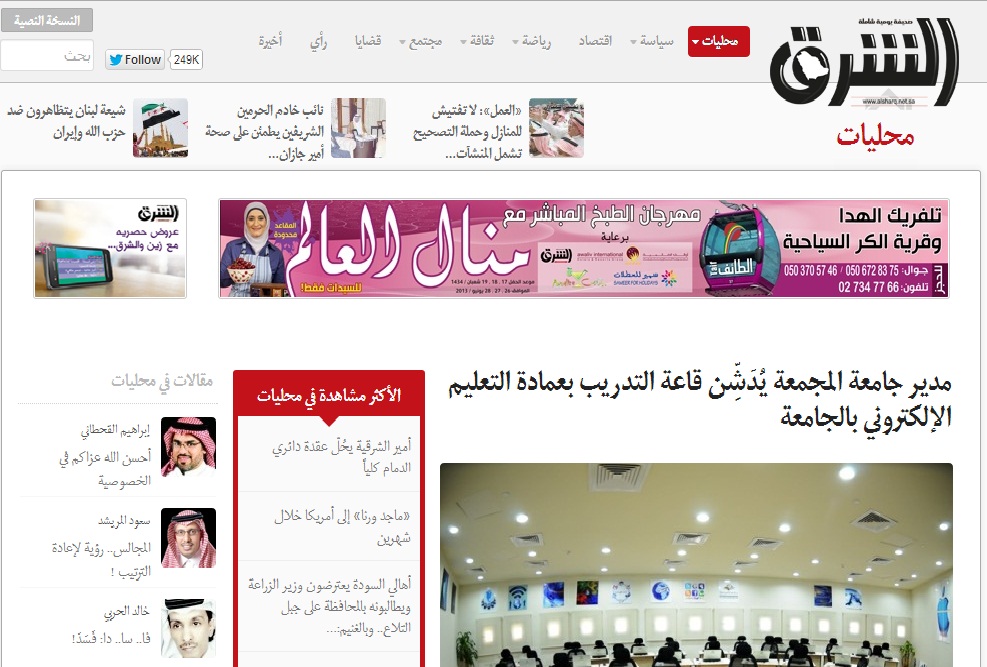 